Dobrovolný svazek obcí Kladská stezka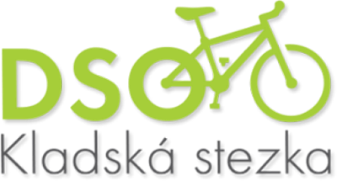 IČO: 04708733552 03 Česká Skalice, Třída T. G. Masaryka 80Dobrovolný svazek obcí Kladská stezkaOznámení o povinně zveřejňovaných dokumentechV souladu s příslušnými ustanoveními zákona č. 250/2000 Sb., o rozpočtových pravidlech územních rozpočtů, v platném znění, jsou dokumenty v elektronické podobě zveřejněny na internetových stránkách www.kladskastezka.cz v oddíle důležité dokumenty.Do listinné podoby všech dokumentů je možné nahlédnout v kanceláři paní účetní svazku na adrese: 549 08 Provoodov-Šonov, Šonov 134.Schválený závěrečný účet za rok 2016Schváleno: 30. 5. 2017Zveřejněno: 10. 6. 2017Schválený rozpočet na rok 2018Schváleno: 15.12 .2017Zveřejněno: 22.12. 2017Schválený střednědobý výhled rozpočtu na roky 2019 – 2020Schváleno: 15.12. 2017Zveřejněno: 22.12. 2017Rozpočtové opatření č. 1/2018Schváleno: 20.02. 2018Zveřejněno: 20.02. 2018Vyvěšeno na úřední desce od 22.12. 2017 do 31. 12. 2018